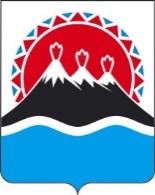 П О С Т А Н О В Л Е Н И ЕГУБЕРНАТОРА КАМЧАТСКОГО КРАЯ             г. Петропавловск-КамчатскийВ целях реализации Федерального закона от 21.12.1994 № 68-ФЗ 
«О защите населения и территорий от чрезвычайных ситуаций природного и техногенного характера», постановления Правительства Российской Федерации от 30.12.2003 № 794 «О единой государственной системе предупреждения и ликвидации чрезвычайных ситуаций», Закона Камчатского края от 19.12.2008 № 198 «О защите населения и территории Камчатского края от чрезвычайных ситуаций природного и техногенного характера»ПОСТАНОВЛЯЮ:1. Образовать комиссию по предупреждению и ликвидации чрезвычайных ситуаций и обеспечению пожарной безопасности Камчатского края.2. Утвердить Положение о комиссии по предупреждению и ликвидации чрезвычайных ситуаций и обеспечению пожарной безопасности Камчатского края согласно приложению к настоящему постановлению.3. Настоящее постановление вступает в силу через 10 дней после дня его официального опубликования и распространяется на правоотношения, возникшие с 06 января 2020 года.Губернатор Камчатского края                                                               В.И. ИлюхинПоложение о комиссии по предупреждению и ликвидации чрезвычайных ситуаций и обеспечению пожарной безопасности Камчатского края1. Общие положения1.1. Настоящее положение определяет назначение, основные задачи, обязанности и полномочия, а также порядок функционирования комиссии по предупреждению и ликвидации чрезвычайных ситуаций и обеспечению пожарной безопасности Камчатского края (далее - Комиссия).1.2. Комиссия является координационным органом Камчатской территориальной подсистемы предупреждения и ликвидации чрезвычайных ситуаций единой государственной подсистемы предупреждения и ликвидации чрезвычайных ситуаций (далее - Камчатская территориальная подсистема РСЧС) и осуществляет руководство проводимыми ею мероприятиями в области защиты населения и территорий от чрезвычайных ситуаций и обеспечению пожарной безопасности.1.3. В своей деятельности Комиссия руководствуется Конституцией Российской Федерации, федеральными законами, указами Президента Российской Федерации, постановлениями и распоряжениями Правительства Российской Федерации, законами и иными нормативными правовыми актами Камчатского края, а также настоящим положением.1.4. Организационное и материально-техническое обеспечение деятельности комиссии по предупреждению и ликвидации чрезвычайных ситуаций и обеспечению пожарной безопасности Камчатского края осуществляет Министерство специальных программ и по делам казачества Камчатского края.2. Основные задачи и функции Комиссии2.1. Основными задачами Комиссии являются:1) разработка предложений по реализации единой государственной политики в области предупреждения и ликвидации чрезвычайных ситуаций и обеспечению пожарной безопасности;2) координация деятельности органов управления и сил Камчатской территориальной подсистемы РСЧС;3) обеспечение согласованности действий территориальных органов федеральных органов исполнительной власти на территории Камчатского края, исполнительных органов государственной власти Камчатского края, органов местного самоуправления муниципальных образований и организаций при решении вопросов в области предупреждения и ликвидации чрезвычайных ситуаций, обеспечения пожарной безопасности, а также восстановления и строительства жилых домов, объектов жилищно-коммунального хозяйства, социальной сферы, производственной и инженерной инфраструктуры, поврежденных и разрушенных в результате чрезвычайных ситуаций (далее - ЧС);4) рассмотрение вопросов о привлечении сил и средств гражданской обороны к организации и проведению мероприятий по предотвращению и ликвидации чрезвычайных ситуаций в порядке, установленном федеральным законом.2.2. Комиссия с целью выполнения возложенных на нее задач осуществляет следующие функции:1) рассматривает в пределах своей компетенции вопросы в области предупреждения и ликвидации чрезвычайных ситуаций, обеспечения пожарной безопасности, а также восстановления и строительства жилых домов, объектов жилищно-коммунального хозяйства, социальной сферы, производственной и инженерной инфраструктуры, поврежденных и разрушенных в результате чрезвычайных ситуаций, и вносит в установленном порядке в Правительство Камчатского края соответствующие предложения;2) разрабатывает предложения по совершенствованию нормативных правовых актов Камчатского края в области предупреждения и ликвидации чрезвычайных ситуаций и обеспечения пожарной безопасности;3) рассматривает прогнозы чрезвычайных ситуаций на территории Камчатского края, организует разработку и реализацию мер, направленных на предупреждение и ликвидацию чрезвычайных ситуаций, обеспечение пожарной безопасности;4) разрабатывает предложения по развитию и обеспечению функционирования Камчатской территориальной подсистемы РСЧС;5) разрабатывает предложения по ликвидации чрезвычайных ситуаций, восстановлению и строительству жилых домов, объектов жилищно-коммунального хозяйства, социальной сферы, производственной и инженерной инфраструктуры, поврежденных и разрушенных в результате чрезвычайных ситуаций, а также проведению операций гуманитарного реагирования;6) осуществляет непосредственное руководство деятельностью Камчатской территориальной подсистемы РСЧС;7) осуществляет контроль за выполнением решений Комиссии.8) организует создание резервов финансовых и материальных ресурсов.3. Права и организационные основы деятельности Комиссии3.1. Комиссия имеет право:1) принимать, в пределах своей компетенции, решения по вопросам защиты населения и территорий от ЧС и обеспечению пожарной безопасности;2) привлекать к своей работе специалистов любых отраслей экономики для принятия решений по наиболее важным вопросам в области защиты населения и территорий от ЧС и обеспечению пожарной безопасности;2) заслушивать на своих заседаниях руководителей территориальных органов федеральных органов исполнительной власти в Камчатском крае, органов местного самоуправления муниципальных образований в Камчатском крае и организаций независимо от их организационно-правовых форм и форм собственности по вопросам, относящимся к компетенции Комиссии;3) запрашивать и получать от территориальных органов федеральных органов исполнительной власти по Камчатскому краю, исполнительных органов государственной власти Камчатского края, органов местного самоуправления муниципальных образований в Камчатском крае и организаций независимо от их организационно-правовых форм и форм собственности материалы, необходимые для выполнения возложенных на Комиссию задач;4) участвовать в рассмотрении входящих в компетенцию Комиссии вопросов и принимать решения в соответствии с возложенными на нее задачами.3.2. Основной формой работы Комиссии является проведение заседаний и принятие решений по рассматриваемым вопросам.Комиссия состоит из председателя Комиссии, заместителей председателя Комиссии, секретаря Комиссии и членов Комиссии.Состав Комиссии утверждается распоряжением Губернатора Камчатского края.Организационно-техническое и информационно-аналитическое обеспечение деятельности Комиссии осуществляют Министерство специальных программ и по делам казачества Камчатского края и Главное управление Министерства Российской Федерации по делам гражданской обороны, чрезвычайным ситуациям и ликвидации последствий стихийных бедствий по Камчатскому краю.3.3. Комиссия осуществляет свою работу в соответствии с планом работы на год, рассматриваемым и утверждаемым на заседании Комиссии. При необходимости, по согласованию с председателем Комиссии, возможно внесение изменений в план работы Комиссии.Заседания Комиссии проводятся по мере необходимости, но не реже одного раза в квартал.Заседания Комиссии проводит ее председатель или по его поручению один из его заместителей.Заседание Комиссии считается правомочным, если на нем присутствуют не менее половины ее членов.Состав участников в заседаниях Комиссии определяет председатель Комиссии исходя из характера рассматриваемых вопросов.Члены Комиссии обязаны принимать личное участие в заседаниях Комиссии. В случае невозможности личного присутствия на заседании, член Комиссии письменно уведомляет председателя Комиссии и направляет для участия в заседании своего представителя с правом совещательного голоса.Подготовка материалов к заседанию Комиссии осуществляется территориальными органами федеральных органов исполнительной власти в Камчатском крае, исполнительными органами государственной власти Камчатского края, органами местного самоуправления и организациями, в сферу ведения, которых входят вопросы, включенные в повестку заседания Комиссии. Подготовленные материалы представляются секретарю Комиссии не позднее, чем за 5 дней до даты проведения заседания.Оповещение членов Комиссии о проведении заседания осуществляется секретарем Комиссии через оперативного дежурного Главного управления Министерства Российской Федерации по делам гражданской обороны, чрезвычайным ситуациям и ликвидации последствий стихийных бедствий по Камчатскому краю.3.4. Решения Комиссии принимаются простым большинством голосов присутствующих на заседании членов Комиссии. В случае равенства голосов решающим является голос председателя Комиссии.Решения Комиссии оформляются протоколами, которые подписываются председателем Комиссии или его заместителем, председательствующим на заседании.№О комиссии по предупреждению и ликвидации чрезвычайных ситуаций и обеспечению пожарной безопасности Камчатского краяПриложение к постановлению Губернатора Камчатского края                                                                          от ____________ № _________